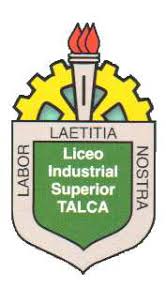 GUÍA APRENDIZAJE.Estimado alumno, debido a las actuales circunstancias y hasta que la situación se normalice, te invitamos a trabajar desde tu casa, leer esta guía e ir respondiendo las actividades propuestas. Es de suma importancia evidenciar lo que vas aprendiendo y las dudas que surjan de tu trabajo. El objetivo de esta actividad es lograr que adquieras conocimientos y habilidades primordiales para afrontar tu siguiente desafío: el año 2020.Envía tus respuestas y dudas al correo fisicalistal2020@gmail.com OBJETIVO: Analizar, sobre la base de la experimentación, el movimiento rectilíneo uniforme y acelerado de un objeto respecto de un sistema de referencia espacio-temporal, considerando variables como la posición, la velocidad y la aceleración en situaciones cotidianas. RESUMEN UNIDAD 1. MOVIMIENTO RECTILINEO OBJETIVO: Analizar, sobre la base de la experimentación, el movimiento rectilíneo uniforme y acelerado de un objeto respecto de un sistema de referencia espacio-temporal, considerando variables como la posición, la velocidad y la aceleración en situaciones cotidianas.TABLA COMPARATIVA ENTRE DESPLAZAMIENTO Y DISTANCIA.TABLA COMPARATIVA ENTRE RAPIDEZ Y VELOCIDAD:  TABLA COMPARATIVA DE MOVIMIENTOS M.R.U. Y M.R.U.A.ACTIVIDAD: I.- responda.¿Qué significan las siglas M.R.U.A.?¿Qué características presenta el M.R.U.A.?Menciona dos diferencias entre M.R.U.A. y M.R.U.Señale un ejemplo cotidiano donde se demuestre el M.R.U (movimiento sin aceleración).Señale un ejemplo cotidiano donde se demuestre el M.R.U.A (movimiento con aceleración).Con ayuda de todas las guías entregadas relacione la columna A y B según la definición que corresponda a cada concepto.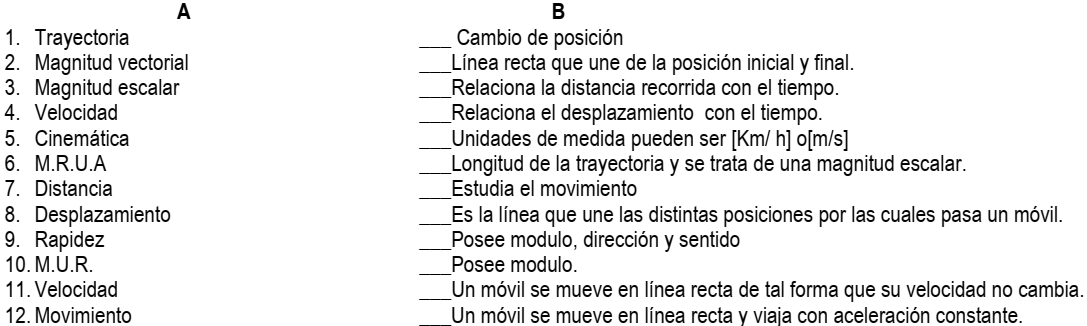 Recuerda enviar tus dudas y respuestas al correo fisicalistal2020@gmail.comMuchas gracias.NombreCursoCorreo electrónicoFechaDesplazamientoDistanciaDefinición Es la línea recta que une la posición final y la inicial. Espacio que recorre un móvil medido en unidades de longitud¿Magnitud escalar o vectorial?Vectorial  (posee magnitud, dirección y sentido)Escalar (solo posee magnitud)De un ejemplo Ej. JUAN RECORRE 30 m EN Línea RECTA AL SURMagnitud: 30 mDirección: línea rectaSentido: hacia el surEj. JUAN RECORRE 30 mMagnitud: 30 mRAPIDEZVELOCIDADDefinición descripción general de qué tan deprisa se mueve un cuerpoindica el desplazamiento que tuvo un cuerpo dividido por el tiempo total transcurridoSignosNo posee signosSe toma en positivo hacia la derecha y negativo hacia la izquierdaMagnitudEscalarVectorial (módulo, dirección y sentido) FórmulaV=Distancia/tiempoV=Desplazamiento/tiempoEjemplo: Juan va a 0,5 m/sJuan va a 0,5 m/s en línea recta hacia la izquierda (-100km/H) UNIDADES DE MEDIDA EN S.I.Metros/segundos  (m/s)Metros/segundos   (m/s)M.R.U.(movimiento rectilíneo uniforme)M.R.U.A.(movimiento rectilíneo uniformemente acelerado)Es un movimiento cuya trayectoria es en línea recta.La velocidad es constante, no hay aceleración.La magnitud de la velocidad recibe el nombre de rapidez.Este movimiento no presenta aceleración.El espacio recorrido en un intervalo de tiempo es siempre igual al intervalo anterior.Es un movimiento cuya trayectoria es en línea recta.La velocidad se incrementa en la misma proporción por cada intervalo de tiempo (hay aceleración constante).La rapidez y la velocidad media son iguales.El espacio recorrido en un intervalo de tiempo siempre es mayor que en el intervalo anterior.